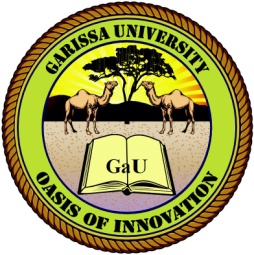         GARISSA UNIVERSITY UNIVERSITY EXAMINATION 2018/2019 ACADEMIC YEAR FOURFIRST SEMESTER EXAMINATIONSCHOOL OF BUSINESS AND ECONOMICSFOR THE DEGREE OF BACHELOR OF BUSINESS MANAGEMENTCOURSE CODE: BBM 434COURSE TITLE: BRAND MANAGEMENT EXAMINATION DURATION: 2 HOURSDATE: 03/12/18					       TIME: 3.00-5.00 PMINSTRUCTION TO CANDIDATESThe examination has FIVE (5) questionsQuestion ONE (1) is COMPULSORY Choose any other TWO (2) questions from the remaining FOUR (4) questionsUse sketch diagrams to illustrate your answer whenever necessaryDo not carry mobile phones or any other written materials in examination roomDo not write on this paperThis paper consists of TWO (2) printed pages               				            please turn overQUESTION ONE (COMPULSORY)Explain three main disadvantages of advertising 					         [6 Marks]Outline the different brand positioning errors 					         [6 Marks]Describe four main broad functions of Advertising 			                                 [8 Marks]Discuss the essential steps to building strong brands 				       [10 Marks]QUESTION TWOExplain at least three challenges that business face at the introduction stage of the product life cycle and discuss the various management approaches business employ at this stage    [10 Marks]Discuss how businesses can use personnel to differentiate themselves		       [10 Marks]QUESTION THREE  What is you understanding of differentiation, briefly state why business are adopting differentiation strategy 								         [4 Marks]Discuss the contributing elements of brand essence 			                               [10 Marks]Explain the three board types of brands					                     [6 Marks]QUESTION FOURAdvertising is beneficial to the salesmen in several ways, discuss			       [10 Marks]State three intangible characteristics of brands 					         [3 Marks]State how brand extensions makes acceptance of new products easy		         [5 Marks]Define the following terms Advertising							 		          [1 Mark]Brand 									                      [1 Mark]QUESTION FIVESince advertising is a sophisticated product for a variety of consumer groups, and is used to implement a wide range of functions, discuss at least five categories of advertising       [10 Marks]Discuss the common costly branding mistakes				                   [10 Marks]